22 января 2021 года № 31О проведении публичных слушаний по вопросам предоставления разрешения на отклонение от предельных параметров разрешенного строительства, реконструкции объектов капитального строительстваВ соответствии со статьями 39, 40 Градостроительного кодекса Российской Федерации, Федеральным законом от 6 октября 2003 № 131-ФЗ «Об общих принципах организации местного самоуправления в Российской Федерации», Уставом муниципального образования города Чебоксары – столицы Чувашской Республики, принятым решением Чебоксарского городского Собрания депутатов от 30 ноября 2005 № 40, Правилами землепользования и застройки Чебоксарского городского округа, разработанными АО «РосНИПИУрбанистики» в 2015 г., утвержденными решением Чебоксарского городского Собрания депутатов от 03 марта 2016 г. № 187, Положением «О порядке организации и проведения публичных слушаний в городе Чебоксары», утвержденным решением Чебоксарского городского Собрания депутатов от 24 декабря 2009 № 1528, на основании обращений Александрова Е.В. (вх. в адм. от 11.12.2020 № А-13706),           Зайцева Г.И. (вх. в адм. от 15.12.2020 № З-13853), Бочевой Л.И.,            Бочева В.Н. (вх. в адм. от 22.12.2020 № Б-14105), Зюзиной Л.В.,     Бардасовой Г.В. (вх. в адм. от 22.12.2020 № З-14099), Михайлова С.Л.  (вх. в адм. от 23.12.2020 № М-14128), Федоровой Е.А. (вх. в адм. от 12.01.2021 № Ф-118), федерального государственного бюджетного образовательного учреждения высшего образования «Чувашский государственный университет имени И.Н. Ульянова» (вх. в адм. от 13.01.2021 № 323)П О С Т А Н О В Л Я Ю:Провести публичные слушания 4 февраля 2021 года в 16.00 часов в Большом зале администрации города Чебоксары по следующим вопросам: предоставления разрешения на отклонение от предельных параметров разрешенного строительства, реконструкции объекта капитального строительства – индивидуальных гаражей, в границах земельного участка с кадастровым номером 21:01:030310:4147, расположенного по адресу: г. Чебоксары, ул. Л. Комсомола, в части уменьшения минимального отступа от границ земельного участка с южной стороны с 3 м до 0,5 м, с западной стороны с 3 м до 1 м, с восточной стороны с 3 м до 0 м;предоставления разрешения на отклонение от предельных параметров разрешенного строительства, реконструкции объекта капитального строительства – индивидуального жилого дома, в границах земельного участка с кадастровым номером 21:01:011102:359, расположенного по адресу: г. Чебоксары, в части уменьшения минимального отступа от границ земельного участка с северо-восточной  стороны с 3 м до 2,3 м;предоставления разрешения на отклонение от предельных параметров разрешенного строительства, реконструкции объекта капитального строительства – реконструируемого индивидуального жилого дома, в границах земельного участка с кадастровым номером 21:01:030605:0025, расположенного по адресу: г. Чебоксары, ул. В. Ярды,      д. 20, в части уменьшения минимального отступа от границ земельного участка с восточной стороны с 3 м до 1,5 м;предоставления разрешения на отклонение от предельных параметров разрешенного строительства, реконструкции объекта капитального строительства – реконструируемого индивидуального жилого дома, в границах земельного участка с кадастровым номером 21:01:020203:55, расположенного по адресу: г. Чебоксары, ул. Разина, д. 3, в части уменьшения минимального отступа от границ земельного участка с северной стороны с 3 м до 2,1 м, с западной стороны с 3 м до 1,2 м;предоставления разрешения на отклонение от предельных параметров разрешенного строительства, реконструкции объекта капитального строительства – индивидуального жилого дома, в границах земельного участка с кадастровым номером 21:01:030204:1565, расположенного по адресу: г. Чебоксары, пр. Соляное, в части уменьшения минимального отступа от границ земельного участка с северной стороны с 3 м до 1 м, с северо-западной стороны с 3 м до 1 м, с южной стороны с 3 м до 1 м, с юго-западной стороны с 3 м до 1 м;предоставления разрешения на отклонение от предельных параметров разрешенного строительства, реконструкции объекта капитального строительства – реконструируемого магазина, в границах земельного участка с кадастровым номером 21:01:030706:189, расположенного по адресу: г. Чебоксары, ул. Ф.Н. Орлова, д. 65а, в части уменьшения минимального отступа от границ земельного участка с южной стороны с 3 м до 1 м, с восточной стороны с 3 м до 0 м;предоставления разрешения на отклонение от предельных параметров разрешенного строительства, реконструкции объекта капитального строительства – реконструируемого общежития № 3 ФГБОУ ВО «ЧГУ им. И.Н. Ульянова» с надстройкой дополнительного этажа, в границах земельного участка с кадастровым номером 21:01:010209:113, расположенного по адресу:  г. Чебоксары, пр. Московский, д. 25, в части уменьшения минимального отступа от границ земельного участка с северной стороны с 3 м до 0 м,  с восточной стороны с 3 м до 0 м, с западной стороны с 3 м до 0 м.2. Комиссии по подготовке проекта правил землепользования и застройки администрации города Чебоксары обеспечить проведение публичных слушаний в соответствии с Положением «О порядке организации и проведения публичных слушаний в городе Чебоксары», утвержденным решением Чебоксарского городского Собрания депутатов от 24 декабря 2009 г. № 1528, и Правилами землепользования и застройки Чебоксарского городского округа, разработанными АО «РосНИПИУрбанистики» в 2015 г., утвержденными решением Чебоксарского городского Собрания депутатов от 3 марта 2016 г. № 187.Председательствующим на публичных слушаниях назначить заместителя начальника Управления архитектуры и градостроительства администрации города Чебоксары – главного архитектора города                            В. В. Мамуткина.4.  Управлению архитектуры и градостроительства администрации города Чебоксары организовать:4.1.  Проведение экспозиции по вопросам, указанным в пункте                            1 настоящего постановления, по адресу: город Чебоксары, улица К. Маркса, дом 36 в рабочие дни с 9.00 до 17.00 часов в период с 25 января  2021 г. по         4 февраля 2021 г.4.2. Консультирование посетителей экспозиции по вопросам, указанным в пункте 1 настоящего постановления, по адресу: город Чебоксары, улица К. Маркса, дом 36 с 15.00 до 17.00 часов 28 января 2021 года, 1 февраля 2021 года.Предложения и замечания по вопросам, указанным в пункте                   1 настоящего постановления, в письменном виде направлять в Комиссию по подготовке проекта правил землепользования и застройки администрации города Чебоксары по адресу: город Чебоксары, улица К. Маркса, дом 36, тел.: 23-50-08.Комиссии по подготовке проекта правил землепользования и застройки администрации города Чебоксары обеспечить опубликование заключения о результатах публичных слушаний по вопросам предоставления разрешения на отклонение от предельных параметров разрешенного строительства, реконструкции объекта капитального строительства в течение 10 дней со дня проведения публичных слушаний в средствах массовой информации и разместить на официальном сайте города Чебоксары.7.  Управлению информации, общественных связей и молодежной политики администрации города Чебоксары обеспечить опубликование в газете «Чебоксарские новости» оповещения о проведении публичных слушаний по вопросам предоставления разрешения на отклонение от предельных параметров разрешенного строительства, реконструкции объекта капитального строительства, о месте размещения и контактных телефонах Комиссии по подготовке проекта правил землепользования и застройки администрации города Чебоксары и разместить на официальном сайте города Чебоксары в информационно-телекоммуникационной сети «Интернет». 8. Управлению информации, общественных связей и молодежной политики администрации города Чебоксары обеспечить опубликование в периодическом печатном издании «Вестник органов местного самоуправления города Чебоксары» и размещение на официальном сайте города Чебоксары в информационно-телекоммуникационной сети «Интернет» настоящего постановления. 9.	Настоящее постановление вступает в силу со дня его официального опубликования.Контроль за исполнением настоящего постановления возложить на постоянную комиссию Чебоксарского городского Собрания депутатов по вопросам градостроительства, землеустройства и развития территории города (В.А. Горбунов).Глава города Чебоксары                                                                  О.И. КортуновЧувашская РеспубликаГлава города ЧебоксарыПостановление 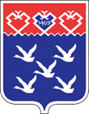 Чǎваш РеспубликиШупашкар хулин ПУḈЛĂХĔЙышĂну